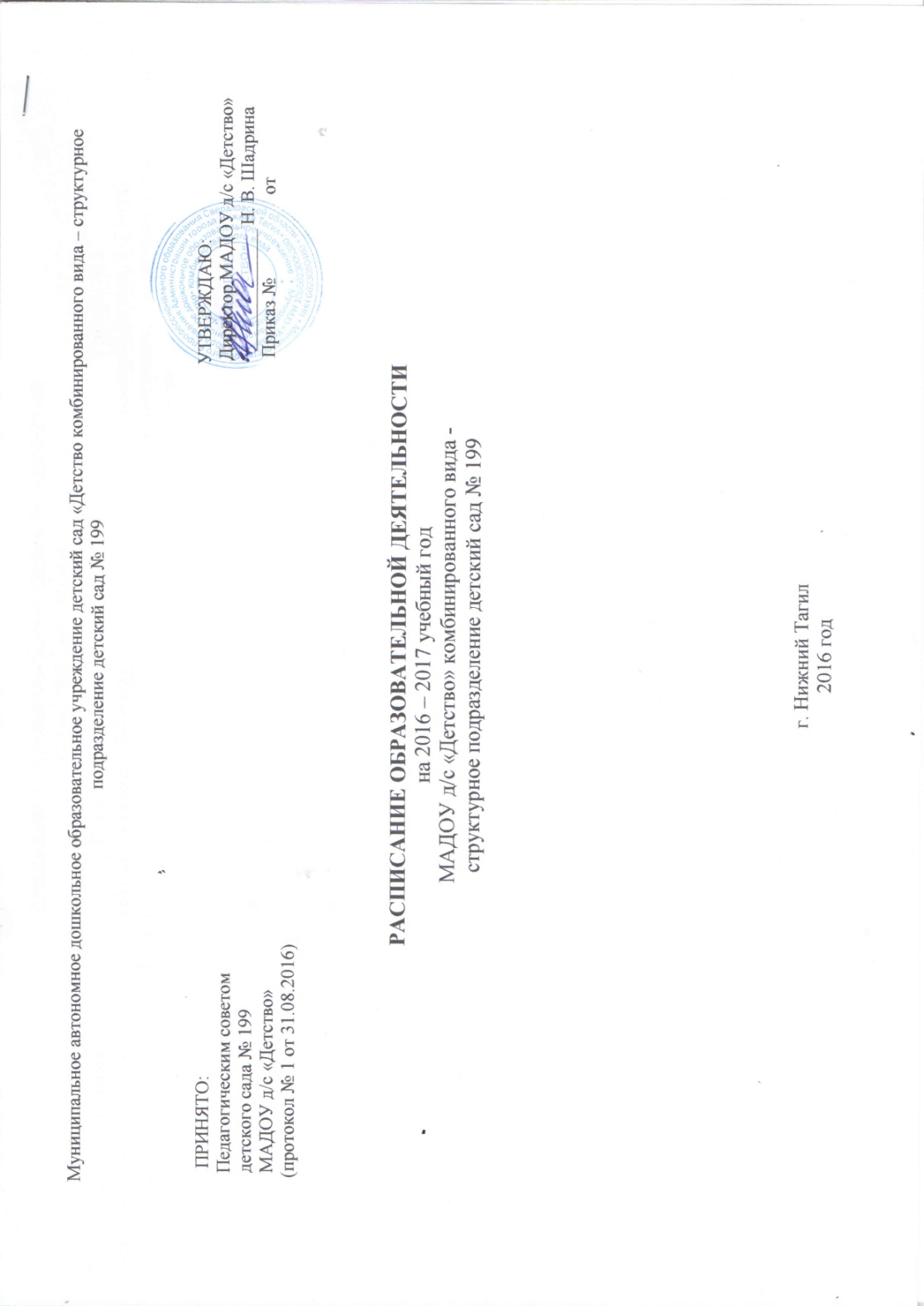 Совместная образовательная деятельность  (группы раннего возраста) на 2016 - 2017 учебный годСовместная образовательная деятельность (вторые младшие группы) на 2016 - 2017 учебный годСовместная образовательная деятельность (средние группы) на 2016 - 2017 учебный годСовместная образовательная деятельность  (старшие группы) на 2016 - 2017 учебный годСовместная образовательная деятельность   (подготовительные группы) на 2016 – 2017 учебный год                            Группа              Дни недели                                 Группа № 1Группа № 2Понедельник1. Экспериментирование с материалами и веществами (пластилин, тесто)900 - 908 (1 подгруппа)918 - 926 (2 подгруппа)2. Двигательная активность1600 - 1610 (1 подгруппа)1620 - 1630 (2 подгруппа)1. Экспериментирование с материалами и веществами (краски, карандаши, восковые мелки)900 - 908 (1 подгруппа)918 - 926 (2 подгруппа)2. Восприятие смысла музыки1600 - 1610Вторник1. Предметная деятельность и игры с составными и динамическими игрушками (сенсорика)900 - 908 (1 подгруппа)918 - 926 (2 подгруппа)2. Экспериментирование с материалами и веществами (краски, карандаши, восковые мелки)1600 - 1610 (1 подгруппа)1620 - 1630 (2 подгруппа)1. Двигательная активность900 – 910 (1 подгруппа)920 – 930 (2 подгруппа)2. Экспериментирование с материалами и веществами (пластилин, тесто)1600 – 1608 (1 подгруппа)1618 – 1626 (2 подгруппа)Среда1. Восприятие смысла музыки900 - 9102. Восприятие смысла сказок, стихов, рассматривание картинок (речевое развитие)1600 - 1610 (1 подгруппа)1620 - 1630 (2 подгруппа)1. Восприятие смысла музыки845 – 8552. Восприятие смысла сказок, стихов, рассматривание картинок (речевое развитие)1600 - 1608 (1 подгруппа)1618 - 1626 (2 подгруппа)Четверг1. Восприятие смысла сказок, стихов, рассматривание картинок (окружающий мир)900 - 908 (1 подгруппа)918 - 926 (2 подгруппа)2. Двигательная активность1600 - 1610 (1 подгруппа)1620 - 1630 (2 подгруппа) 1. Предметная деятельность и игры с составными и динамическими игрушками (сенсорика)900 – 910 (1 подгруппа)920 – 930 (2 подгруппа)2. Восприятие смысла сказок, стихов, рассматривание картинок (окружающий мир)1600 – 1608 (1 подгруппа)1618 – 1626 (2 подгруппа)Пятница1. Восприятие смысла музыки900 - 9102. Предметная деятельность и игры с составными и динамическими игрушками (конструирование)1600 - 1608 (1 подгруппа)1618 - 1626 (2 подгруппа)1. Предметная деятельность и игры с составными и динамическими игрушками (конструирование)900 - 908 (1 подгруппа)918 - 926 (2 подгруппа)2. Двигательная активность1600 - 1610 (1 подгруппа)1620 - 1630 (2 подгруппа)Объём недельной образовательной нагрузки90 минут90 минут                      ГруппыДни неделиГруппа № 3 Группа № 9  Понедельник1. Изобразительная  деятельность (лепка)  – 1 и 3 неделя, (рисование) – 2 и 4 неделя900- 915 (1 подгруппа)925- 940 (2 подгруппа)2. Двигательная деятельность1600- 16151. Двигательная деятельность900-  9152. Коммуникативная  деятельность (приобщение к истокам русской народной культуры)925- 940Вторник1. Музыкальная деятельность900- 9152.  Познавательно-исследовательская деятельность (математика)925- 9401. Коммуникативная деятельность (речевое развитие) – с 1 по 3 неделиИзобразительная деятельность (конструирование) - 4 неделя900- 9152. Музыкальная деятельность925- 940Среда1. Двигательная деятельность900- 9152. Коммуникативная деятельность (речевое развитие) – с 1 по3 недели  Изобразительная деятельность (конструирование) - 4 неделя925- 9401. Познавательно-исследовательская деятельность (математика)900- 915 2. Двигательная деятельность925- 940Четверг1. Познавательно-исследовательская деятельность (окружающий мир природы) - 1 и 3 неделяИзобразительная деятельность  (аппликация) – 2 и 4 неделя900- 915 (1 подгруппа)925- 940 (2 подгруппа)2. Двигательная деятельность1550- 16051. Изобразительная деятельность  (аппликация) – 1 и 3 неделя Познавательно-исследовательская деятельность (окружающий мир природы) - 2 и 4 неделя900- 915 (1 подгруппа)925- 940 (2 подгруппа)2. Двигательная деятельность1615- 1630Пятница1. Музыкальная деятельность900- 9152. Коммуникативная  деятельность (приобщение к истокам русской народной культуры)925- 9401. Изобразительная  деятельность (лепка)  – 1 и 3 неделя, (рисование) – 2 и 4 неделя900- 915 2. Музыкальная деятельность925- 940Объём недельнойобразовательнойнагрузки150 минут150 минут              ГруппыДни неделиГруппа № 4Группа № 6Понедельник1. Изобразительная деятельность (лепка) -1 и 3 неделя; (рисование) – 2 и 4 неделя900- 9202. Музыкальная деятельность 1130- 11501. Музыкальная деятельность900- 9202. Изобразительная деятельность  (аппликация) – 1 и 3 неделя(конструирование) –2 и 4 неделя930 - 950Вторник1. Познавательно-исследовательская деятельность (математика)900- 9202. Двигательная деятельность930 - 9501. Двигательная деятельность  900- 9202. Познавательно-исследовательская деятельность (математика)930 - 950Среда1. Музыкальная деятельность900- 9202. Коммуникативная деятельность (речевое развитие)930 - 9503. Изобразительная деятельность  (аппликация) – 1 и 3 неделя (конструирование) – 2 и 4 неделя1600- 16201. Коммуникативная деятельность (речевое развитие)90 -  9202. Музыкальная деятельность930 - 9503. Изобразительная деятельность (лепка) - 1 и 3 неделя; (рисование) – 2 и 4 неделя1600- 1620Четверг1. Двигательная деятельность900- 9202. Познавательно-исследовательская деятельность (окружающий мир природы)930 - 9501. Познавательно-исследовательская деятельность (окружающий мир природы)900- 9202. Двигательная деятельность930 - 950Пятница1. Коммуникативная  деятельность (приобщение к истокам русской народной культуры)900- 9202. Двигательная деятельность930 - 9501. Двигательная деятельность  900- 9202. Коммуникативная  деятельность (приобщение к истокам русской народной культуры)930 - 950Объём недельнойОбразователь-ной нагрузки240 минут240 мин       ГруппыДни неделиГруппа № 5Группа № 7Группа № 10Группа № 12Понедельник1. Познавательно-исследовательская деятельность (окружающий мир природы)900- 920 2. Двигательная деятельность      930- 955  3. Становление ценностей здорового образа жизни1600 - 16251. Восприятие художественной литературы и фольклора900- 920 2. Музыкальная  деятельность930 – 9553. Становление ценностей здорового образа жизни1600 - 16251. Коммуникативная  деятельность (приобщение к истокам русской народной культуры)900- 920 2. Музыкальная  деятельность1005 – 10303. Становление ценностей здорового образа жизни1600 - 16251. Познавательно-исследовательская деятельность (окружающий мир природы)900- 920 2. Двигательная деятельность      1005- 1030  3. Коммуникативная  деятельность (приобщение к истокам русской народной культуры)1600 - 1625Вторник1. Познавательно-исследовательская деятельность (математика)900- 920 2. Музыкальная  деятельность950 – 10153. Изобразительная деятельность  (конструирование) 1600 - 16251. Коммуникативная деятельность (речевое развитие)900- 9202. Двигательная деятельность      1000- 1025  3. Изобразительная деятельность  (аппликация) – 1 и 3 неделя(лепка) – 2 и 4 неделя1600 - 16251. Познавательно-исследовательская деятельность (математика)900- 920 2. Двигательная деятельность      1035- 1100  3.  Восприятие художественной литературы и фольклора1600 - 16251. Изобразительная деятельность  (лепка) – 1 и 3 неделя(аппликация) – 2 и 4 неделя      940- 1000 2. Музыкальная  деятельность1025 – 10503.  Восприятие художественной литературы и фольклора1600 - 1625Среда1. Коммуникативная деятельность (речевое развитие)900- 9202. Двигательная деятельность 1120- 11453.  Восприятие художественной литературы и фольклора1600 - 16251. Познавательно-исследовательская деятельность (математика)900- 920 2. Двигательная деятельность (улица)1015- 10403. Изобразительная деятельность  (конструирование) 1600 - 16251. Познавательно-исследовательская деятельность (окружающий мир природы)900- 920 2. Двигательная деятельность (улица) 1050 – 11153. Изобразительная деятельность (конструирование) 1600 - 16251. Познавательно-исследовательская деятельность (математика)900- 920 2. Двигательная деятельность (улица)1120- 11453. Становление ценностей здорового образа жизни1600 - 1625Четверг1. Изобразительная деятельность (рисование)      900- 920 2. Двигательная деятельность (улица)1030- 10553. Коммуникативная  деятельность (приобщение к истокам русской народной культуры)1600 - 16251. Познавательно-исследовательская деятельность (окружающий мир природы)900- 920 2. Музыкальная  деятельность930 – 9553. Изобразительная деятельность (рисование)1600 - 16251. Коммуникативная деятельность (речевое развитие)900- 9202. Музыкальная  деятельность1005 – 10303. Изобразительная деятельность  (аппликация) –  1и 3 неделя(лепка) – 2 и 4 неделя1600 - 16251. Коммуникативная деятельность (речевое развитие)900- 9202. Двигательная деятельность      1000- 1025  3. Изобразительная деятельность  (конструирование) 1600 - 1625Пятница1. Изобразительная деятельность  (лепка) – 1 и 3 неделя(аппликация) – 2 и 4 неделя      900- 920 2. Музыкальная деятельность 950 – 10151. Коммуникативная  деятельность (приобщение к истокам русской народной культуры)900 - 920 2. Двигательная деятельность      1000- 1025  1. Изобразительная деятельность (рисование)      900- 920 2. Двигательная деятельность 1155- 12201. Изобразительная деятельность (рисование)      900- 920 2. Музыкальная  деятельность1155 – 1220Объём недельнойобразовательнойнагрузки350 минут350 минут350 минут350 минут        ГруппыДни неделиГруппа № 8Группа № 11Группа № 13Понедельник1. Познавательно-исследовательская деятельность (окружающий мир природы)900- 9302. Становление ценностей здорового образа жизни940 – 10103. Музыкальная  деятельность1040- 11101. Изобразительная деятельность  (аппликация) – 1 и 3 неделя(лепка) – 2 и 4 неделя900- 9302. Становление ценностей здорового образа жизни940 – 10103. Музыкальная  деятельность1200- 12301. Коммуникативная  деятельность (приобщение к истокам русской народной культуры)900- 9302. Становление ценностей здорового образа жизни940 – 10103. Двигательная деятельность1040- 1110Вторник1. Изобразительная деятельность (рисование)900- 9302. Познавательно-исследовательская деятельность (математика)940  - 1010 3. Двигательная деятельность (улица)1100- 11301. Восприятие художественной литературы и фольклора900- 9302. Познавательно-исследовательская деятельность (математика)940  - 1010 3. Двигательная деятельность 1200- 12301. Познавательно-исследовательская деятельность (окружающий мир природы)900- 9302.  Изобразительная деятельность (рисование)940  - 1010 3. Музыкальная  деятельность1200- 1230Среда1. Восприятие художественной литературы и фольклора900- 9302. Изобразительная деятельность (конструирование)940  - 1010 3. Двигательная деятельность1155 – 12251. Познавательно-исследовательская деятельность (окружающий мир природы)900- 9302.  Изобразительная деятельность (рисование)940  - 1010 3. Двигательная деятельность1040 – 11101. Восприятие художественной литературы и фольклора900- 9302. Познавательно-исследовательская деятельность (математика)940  - 1010 3. Двигательная деятельность (улица)1150- 1220Четверг1. Коммуникативная  деятельность (приобщение к истокам русской народной культуры)900- 9302. Изобразительная деятельность  (лепка) – 1 и 3 неделя(аппликация) – 2 и 4 неделя940- 10103. Музыкальная  деятельность1040- 11101. Изобразительная деятельность (конструирование)900- 9302. Коммуникативная деятельность (речевое развитие)940  - 1010 3. Музыкальная  деятельность1200- 12301. Коммуникативная деятельность (речевое развитие)900- 9302. Изобразительная деятельность  (аппликация) – 1 и 3 неделя(лепка) – 2 и 4 неделя940- 10103. Двигательная деятельность1035 – 1105Пятница1. Коммуникативная деятельность (речевое развитие)900- 9302. Двигательная деятельность1035- 11051. Коммуникативная  деятельность (приобщение к истокам русской народной культуры)900- 9302. Двигательная деятельность (улица)1045- 11151. Изобразительная деятельность (конструирование)900- 9302. Музыкальная  деятельность1025- 1155Объём недельнойобразовательнойнагрузки510 минут510 минут510 минут